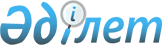 О внесении изменений в решение городского маслихата от 20 декабря 2009 года N 26/199 "О городском бюджете на 2010-2012 годы"
					
			Утративший силу
			
			
		
					Решение Балхашского городского маслихата Карагандинской области от 3 ноября 2010 года N 36/277. Зарегистрировано Управлением юстиции города Балхаш Карагандинской области 11 ноября 2010 года N 8-4-200. Прекратило свое действие в связи с истечением срока - (письмо Балхашского городского маслихата Карагандинской области от 19 апреля 2011 года N 113/1-26)      Сноска. Прекратило свое действие в связи с истечением срока - (письмо Балхашского городского маслихата Карагандинской области от 19.04.2011 № 113/1-26).

      В соответствии с Бюджетным кодексом Республики Казахстан от 4 декабря 2008 года, Законом Республики Казахстан от 23 января 2001 года "О местном государственном управлении и самоуправлении в Республике Казахстан" городской маслихат РЕШИЛ:



      1. Внести в решение городского маслихата от 20 декабря 2009 года N 26/199 "О городском бюджете на 2010-2012 годы" (зарегистрировано в Реестре государственной регистрации нормативных правовых актов за N 8-4-161, опубликовано в газетах "Балқаш өңірі" от 15 января 2010 года N 5-6, "Северное Прибалхашье" от 15 января 2010 года N 5-6), внесены изменения решением городского маслихата от 24 февраля 2010 года N 28/212 "О внесении изменений в решение городского маслихата от 20 декабря 2009 года N 26/199 "О городском бюджете на 2010-2012 годы" (зарегистрировано в Реестре государственной регистрации нормативных правовых актов за N 8-4-170, опубликовано в газетах "Балқаш өңірі" от 12 марта 2010 года N 34-35, "Северное Прибалхашье" от 12 марта 2010 года N 29-30), внесены изменения решением городского маслихата от 16 апреля 2010 года N 29/226 "О внесении изменений в решение городского маслихата от 20 декабря 2009 года N 26/199 "О городском бюджете на 2010-2012 годы" (зарегистрировано в Реестре государственной регистрации нормативных правовых актов за N 8-4-180, опубликовано в газетах "Балқаш өңірі" от 30 апреля 2010 года N 54-55, "Северное Прибалхашье" от 30 апреля 2010 года N 49-50), внесены изменения решением городского маслихата от 30 июля 2010 года N 32/258 "О внесении изменений в решение городского маслихата от 20 декабря 2009 года N 26/199 "О городском бюджете на 2010-2012 годы" (зарегистрировано в Реестре государственной регистрации нормативных правовых актов за N 8-4-191, опубликовано в газетах "Балқаш өңірі" от 13 августа 2010 года N 97-98, "Северное Прибалхашье" от 13 августа 2010 года N 92-93), внесены изменения решением городского маслихата от 14 сентября 2010 года N 34/267 "О внесении изменений в решение городского маслихата от 20 декабря 2009 года N 26/199 "О городском бюджете на 2010-2012 годы" (зарегистрировано в Реестре государственной регистрации нормативных правовых актов за N 8-4-195, опубликовано в газетах "Балқаш өңірі" от 6 октября 2010 года N 119, "Северное Прибалхашье" от 6 октября 2010 года N 114), внесены изменения решением городского маслихата от 13 октября 2010 года N 35/274 "О внесении изменений в решение городского маслихата от 20 декабря 2009 года N 26/199 "О городском бюджете на 2010-2012 годы" (зарегистрировано в Реестре государственной регистрации нормативных правовых актов за N 8-4-199, опубликовано в газетах "Балқаш өңірі" от 22 октября 2010 года N 126-127, "Северное Прибалхашье" от 22 октября 2010 года N 121-122) следующие изменения:



      1) в пункте 1:

      в подпункте 1):

      цифры "3 035 322" заменить цифрами "3 041 788";

      цифры "1 815 400" заменить цифрами "1 818 069";

      цифры "6 177" заменить цифрами "6 142";

      цифры "1 179 525" заменить цифрами "1 183 357";

      в подпункте 2):

      цифры "3 120 656" заменить цифрами "3 127 122";

      в пункте 4:

      цифры "8 194" заменить цифрами "8 190";

      в пункте 5:

      цифры "5 541" заменить цифрами "5 536";

      в пункте 9:

      цифры "1 018" заменить цифрами "253";

      в пункте 17:

      цифры "61 000" заменить цифрами "65 605".



      2. Приложения 1, 4 к решению городского маслихата от 20 декабря 2009 года N 26/199 изложить в новой редакции согласно приложениям 1, 2 к настоящему решению.



      3. Настоящее решение вводится в действие с 1 января 2010 года.      Председатель сессии,

      секретарь городского маслихата                   И. Сторожко

Приложение 1

к решению городского маслихата

от 3 ноября 2010 года N 36/277Приложение 1

к решению городского маслихата

от 20 декабря 2009 года N 26/199

Городской бюджет на 2010 год

Приложение 2

к решению городского маслихата

от 3 ноября 2010 года N 36/277Приложение 4

к решению городского маслихата

от 20 декабря 2009 года N 26/199

Расходы по бюджетным программам, реализуемые в поселке Конырат на 2010 год
					© 2012. РГП на ПХВ «Институт законодательства и правовой информации Республики Казахстан» Министерства юстиции Республики Казахстан
				КатегорияКатегорияКатегорияКатегорияСумма, (тысяч тенге)КлассКлассКлассСумма, (тысяч тенге)ПодклассПодклассСумма, (тысяч тенге)НаименованиеСумма, (тысяч тенге)I. Доходы30417881Налоговые поступления181806901Подоходный налог6637702Индивидуальный подоходный налог66377003Социальный налог4881561Социальный налог48815604Hалоги на собственность5626851Hалоги на имущество4539653Земельный налог184744Hалог на транспортные средства902175Единый земельный налог2905Внутренние налоги на товары, работы и услуги860022Акцизы82483Поступления за использование природных и других ресурсов529804Сборы за ведение предпринимательской и профессиональной деятельности137725Налог на игорный бизнес1100208Обязательные платежи, взимаемые за совершение юридически значимых действий и (или) выдачу документов уполномоченными на то государственными органами или должностными лицами174561Государственная пошлина174562Неналоговые поступления614201Доходы от государственной собственности50211Поступления части чистого дохода государственных предприятий05Доходы от аренды имущества, находящегося в государственной собственности502102Поступления от реализации товаров (работ, услуг) государственными учреждениями, финансируемыми из государственного бюджета711Поступления от реализации товаров (работ, услуг) государственными учреждениями, финансируемыми из государственного бюджета7106Прочие неналоговые поступления10501Прочие неналоговые поступления10503Поступления от продажи основного капитала3422001Продажа государственного имущества, закрепленного за государственными учреждениями26641Продажа государственного имущества, закрепленного за государственными учреждениями266403Продажа земли и нематериальных активов315561Продажа земли274552Продажа нематериальных активов41014Поступления трансфертов118335702Трансферты из вышестоящих органов государственного управления11833572Трансферты из областного бюджета1183357Функциональная группаФункциональная группаФункциональная группаФункциональная группаФункциональная группаСумма, (тысяч тенге)Функциональная подгруппаФункциональная подгруппаФункциональная подгруппаФункциональная подгруппаСумма, (тысяч тенге)Администратор бюджетных программАдминистратор бюджетных программАдминистратор бюджетных программСумма, (тысяч тенге)ПрограммаПрограммаСумма, (тысяч тенге)НаименованиеСумма, (тысяч тенге)II. Затраты312712201Государственные услуги общего характера1367321Представительные, исполнительные и другие органы, выполняющие общие функции государственного управления112767112Аппарат маслихата района (города областного значения)18066001Услуги по обеспечению деятельности маслихата района (города областного значения)17766004Материально-техническое оснащение государственных органов300122Аппарат акима района (города областного значения)61573001Услуги по обеспечению деятельности акима района (города областного значения)61573123Аппарат акима района в городе, города районного значения, поселка, аула (села), аульного (сельского) округа33128001Услуги по обеспечению деятельности акима района в городе, города районного значения, поселка, аула (села), аульного (сельского) округа32892023Материально-техническое оснащение государственных органов2362Финансовая деятельность14995452Отдел финансов района (города областного значения)14995001Услуги по реализации государственной политики в области исполнения и контроля за исполнением бюджета района и управления коммунальной собственностью района (города областного значения)11190003Проведение оценки имущества в целях налогообложения752011Учет, хранение, оценка и реализация имущества, поступившего в коммунальную собственность2251019Материально-техническое оснащение государственных органов8025Планирование и статистическая деятельность8970453Отдел экономики и бюджетного планирования района (города областного значения)8970001Услуги по реализации государственной политики в области формирования и развития экономической политики, системы государственного планирования и управления района (города областного значения)8497005Материально-техническое оснащение государственных органов47302Оборона140381Военные нужды14038122Аппарат акима района (города областного значения)14038005Мероприятия в рамках исполнения всеобщей воинской обязанности1403803Общественный порядок, безопасность, правовая, судебная, уголовно-исполнительная деятельность165001Правоохранительная деятельность16500458Отдел жилищно-коммунального хозяйства, пассажирского транспорта и автомобильных дорог района (города областного значения)16500021Обеспечение безопасности дорожного движения в населенных пунктах1650004Образование18272041Дошкольное воспитание и обучение81645471Отдел образования, физической культуры и спорта района (города областного значения)81645003Обеспечение деятельности организаций дошкольного воспитания и обучения816452Начальное, основное среднее и общее среднее образование1547994471Отдел образования, физической культуры и спорта района (города областного значения)1547994004Общеобразовательное обучение1505965005Дополнительное образование для детей420299Прочие услуги в области образования197565471Отдел образования, физической культуры и спорта района (города областного значения)197565009Приобретение и доставка учебников, учебно-методических комплексов для государственных учреждений образования района (города районного значения)19044010Проведение школьных олимпиад, внешкольных мероприятий и конкурсов районного (городского) масштаба1342016Капитальный, текущий ремонт объектов образования в рамках реализации стратегии региональной занятости и переподготовки кадров17717906Социальная помощь и социальное обеспечение2164932Социальная помощь190865123Аппарат акима района в городе, города районного значения, поселка, аула (села), аульного (сельского) округа2613003Оказание социальной помощи нуждающимся гражданам на дому2613451Отдел занятости и социальных программ района (города областного значения)179477002Программа занятости79616003Оказание ритуальных услуг по захоронению умерших Героев Советского Союза, "Халық Қаһарманы", Героев Социалистического труда, награжденных Орденом Славы трех степеней и орденом "Отан" из числа участников и инвалидов войны0005Государственная адресная социальная помощь2633006Жилищная помощь1862007Социальная помощь отдельным категориям нуждающихся граждан по решениям местных представительных органов45523010Материальное обеспечение детей-инвалидов, воспитывающихся и обучающихся на дому1281014Оказание социальной помощи нуждающимся гражданам на дому20545016Государственные пособия на детей до 18 лет4428017Обеспечение нуждающихся инвалидов обязательными гигиеническими средствами и предоставление услуг специалистами жестового языка, индивидуальными помощниками в соответствии с индивидуальной программой реабилитации инвалида7774019Обеспечение проезда участникам и инвалидам Великой Отечественной войны по странам Содружества Независимых Государств, по территории Республики Казахстан, а также оплаты им и сопровождающим их лицам расходов на питание, проживание, проезд для участия в праздничных мероприятиях в городах Москва, Астана к 65-летию Победы в Великой Отечественной войне253020Выплата единовременной материальной помощи участникам и инвалидам Великой Отечественной войны, а также лицам, приравненным к ним, военнослужащим, в том числе уволенным в запас (отставку), проходившим военную службу в период с 22 июня 1941 года по 3 сентября 1945 года в воинских частях, учреждениях, в военно-учебных заведениях, не входивших в состав действующей армии, награжденным медалью "За победу над Германией в Великой Отечественной войне 1941-1945 гг." или медалью "За победу над Японией", проработавшим (прослужившим) не менее шести месяцев в тылу в годы Великой Отечественной войны к 65-летию Победы в Великой Отечественной войне15562471Отдел образования, физической культуры и спорта района (города областного значения)8775012Социальная поддержка обучающихся и воспитанников организаций образования очной формы обучения в виде льготного проезда на общественном транспорте (кроме такси) по решению местных представительных органов87759Прочие услуги в области социальной помощи и социального обеспечения25628451Отдел занятости и социальных программ района (города областного значения)25628001Услуги по реализации государственной политики на местном уровне в области обеспечения занятости социальных программ для населения24250011Оплата услуг по зачислению, выплате и доставке пособий и других социальных выплат618022Материально-техническое оснащение государственных органов76007Жилищно-коммунальное хозяйство4332751Жилищное хозяйство116421458Отдел жилищно-коммунального хозяйства, пассажирского транспорта и автомобильных дорог района (города областного значения)19668004Обеспечение жильем отдельных категорий граждан19668472Отдел строительства, архитектуры и градостроительства района (города областного значения)96753003Строительство и (или) приобретение жилья государственного коммунального жилищного фонда86952004Развитие, обустройство и (или) приобретение инженерно-коммуникационной инфраструктуры98012Коммунальное хозяйство183730123Аппарат акима района в городе, города районного значения, поселка, аула (села), аульного (сельского) округа4970015Ремонт инженерно-коммуникационной инфраструктуры и благоустройство населенных пунктов в рамках реализации cтратегии региональной занятости и переподготовки кадров4970458Отдел жилищно-коммунального хозяйства, пассажирского транспорта и автомобильных дорог района (города областного значения)178760012Функционирование системы водоснабжения и водоотведения117686030Ремонт инженерно-коммуникационной инфраструктуры и благоустройство населенных пунктов в рамках реализации cтратегии региональной занятости и переподготовки кадров610743Благоустройство населенных пунктов133124123Аппарат акима района в городе, города районного значения, поселка, аула (села), аульного (сельского) округа2585008Освещение улиц населенных пунктов1385009Обеспечение санитарии населенных пунктов1200458Отдел жилищно-коммунального хозяйства, пассажирского транспорта и автомобильных дорог района (города областного значения)130539015Освещение улиц в населенных пунктах11286016Обеспечение санитарии населенных пунктов12590017Содержание мест захоронений и захоронение безродных1859018Благоустройство и озеленение населенных пунктов10480408Культура, спорт, туризм и информационное пространство1460771Деятельность в области культуры18994123Аппарат акима района в городе, города районного значения, поселка, аула (села), аульного (сельского) округа2656006Поддержка культурно-досуговой работы на местном уровне2656455Отдел культуры и развития языков района (города областного значения)16338003Поддержка культурно-досуговой работы163382Спорт29213471Отдел образования, физической культуры и спорта района (города областного значения)29213013Развитие массового спорта и национальных видов спорта292133Информационное пространство64763455Отдел культуры и развития языков района (города областного значения)50681006Функционирование районных (городских) библиотек43770007Развитие государственного языка и других языков народа Казахстана6911456Отдел внутренней политики района (города областного значения)14082002Услуги по проведению государственной информационной политики через газеты и журналы10432005Услуги по проведению государственной информационной политики через телерадиовещание36509Прочие услуги по организации культуры, спорта, туризма и информационного пространства33107455Отдел культуры и развития языков района (города областного значения)8169001Услуги по реализации государственной политики на местном уровне в области развития языков и культуры8137011Материально-техническое оснащение государственных органов32456Отдел внутренней политики района (города областного значения)24938001Услуги по реализации государственной политики на местном уровне в области информации, укрепления государственности и формирования социального оптимизма граждан9928003Реализация региональных программ в сфере молодежной политики1501010Сельское, водное, лесное, рыбное хозяйство, особоохраняемые природные территории, охрана окружающей среды и животного мира, земельные отношения861951Сельское хозяйство7779474Отдел сельского хозяйства и ветеринарии района (города областного значения)7779001Услуги по реализации государственной политики на местном уровне в сфере сельского хозяйства и ветеринарии6347004Материально-техническое оснащение государственных органов746005Обеспечение функционирования скотомогильников (биотермических ям)6862Водное хозяйство65605458Отдел жилищно-коммунального хозяйства, пассажирского транспорта и автомобильных дорог района (города областного значения)65605025Развитие системы водоснабжения656056Земельные отношения11277463Отдел земельных отношений района (города областного значения)11277001Услуги по реализации государственной политики в области регулирования земельных отношений на территории района (города областного значения)8623006Землеустройство, проводимое при установлении границ городов районного значения, районов в городе, поселков аулов (сел), аульных (сельских) округов2354008Материально-техническое оснащение государственных органов3009Прочие услуги в области сельского, водного, лесного, рыбного хозяйства, охраны окружающей среды и земельных отношений1534474Отдел сельского хозяйства и ветеринарии района (города областного значения)1534013Проведение противоэпизоотических мероприятий153411Промышленность, архитектурная, градостроительная и строительная деятельность110972Архитектурная, градостроительная и строительная деятельность11097472Отдел строительства, архитектуры и градостроительства района (города областного значения)11097001Услуги по реализации государственной политики в области строительства, архитектуры и градостроительства на местном уровне1109712Транспорт и коммуникации1313751Автомобильный транспорт131375458Отдел жилищно-коммунального хозяйства, пассажирского транспорта и автомобильных дорог района (города областного значения)131375023Обеспечение функционирования автомобильных дорог13137513Прочие378853Поддержка предпринимательской деятельности и защита конкуренции9951469Отдел предпринимательства района (города областного значения)9951001Услуги по реализации государственной политики на местном уровне в области развития предпринимательства и промышленности9951003Поддержка предпринимательской деятельности09Прочие27934452Отдел финансов района (города областного значения)19012Резерв местного исполнительного органа района (города областного значения)19458Отдел жилищно-коммунального хозяйства, пассажирского транспорта и автомобильных дорог района (города областного значения)14340001Услуги по реализации государственной политики на местном уровне в области жилищно-коммунального хозяйства, пассажирского транспорта и автомобильных дорог14012014Материально-техническое оснащение государственных органов328471Отдел образования, физической культуры и спорта района (города областного значения)13575001Услуги по обеспечению деятельности отдела образования, физической культуры и спорта1357515Трансферты702511Трансферты70251452Отдел финансов района (города областного значения)70251006Возврат неиспользованных (недоиспользованных) целевых трансфертов3020Целевые текущие трансферты в вышестоящие бюджеты в связи с изменением фонда оплаты труда в бюджетной сфере70248III. Чистое бюджетное кредитование0IV. Сальдо по операциям с финансовыми активами40000Приобретения финансовых активов40000Поступления от продажи финансовых активов государства013Прочие400009Прочие40000452Отдел финансов района (города областного значения)40000014Формирование или увеличение уставного капитала юридических лиц40000V. Дефицит (профицит) бюджета-125334VI. Финансирование дефицита (использование профицита) бюджета125334Поступление займов0Погашение займов0Используемые остатки бюджетных средств125334Функциональная группаФункциональная группаФункциональная группаФункциональная группаФункциональная группаСумма, (тысяч тенге)Функциональная подгруппаФункциональная подгруппаФункциональная подгруппаФункциональная подгруппаСумма, (тысяч тенге)Администратор бюджетных программАдминистратор бюджетных программАдминистратор бюджетных программСумма, (тысяч тенге)ПрограммаПрограммаСумма, (тысяч тенге)НаименованиеСумма, (тысяч тенге)Всего1727601Государственные услуги общего характера112671Представительные, исполнительные и другие органы, выполняющие общие функции государственного управления11267123Аппарат акима района в городе, города районного значения, поселка, аула (села), аульного (сельского) округа11267001Услуги по обеспечению деятельности акима района в городе, города районного значения, поселка, аула (села), аульного (сельского) округа11072023Материально-техническое оснащение государственных органов19506Социальная помощь и социальное обеспечение11392Социальная помощь1139123Аппарат акима района в городе, города районного значения, поселка, аула (села), аульного (сельского) округа1139003Оказание социальной помощи нуждающимся гражданам на дому113907Жилищно-коммунальное хозяйство48702Коммунальное хозяйство3980123Аппарат акима района в городе, города районного значения, поселка, аула (села), аульного (сельского) округа3980015Ремонт инженерно-коммуникационной инфраструктуры и благоустройство населенных пунктов в рамках реализации cтратегии региональной занятости и переподготовки кадров39803Благоустройство населенных пунктов890123Аппарат акима района в городе, города районного значения, поселка, аула (села), аульного (сельского) округа890008Освещение улиц населенных пунктов590009Обеспечение санитарии населенных пунктов300